Drei-Auen-Grundschule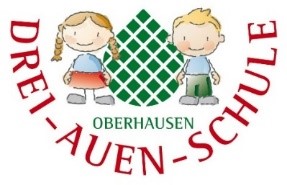 Augsburg-OberhausenAhornerstraße 21  | 86154 AugsburgTel.: 0821/324-9663 |  Fax: 0821/324-9665drei.auen.gs.stadt@augsburg.deEltern- und Schülerinformationen zur Nutzung von 
Microsoft Teams for Education an der SchuleDie Corona-bedingte Sondersituation stellt die gesamte Schulfamilie vor neue und große Herausforderungen. Wir alle verfolgen mit großem Engagement das Ziel, die Schülerinnen und Schüler auch in dieser Zeit bestmöglich pädagogisch zu begleiten. Um die Unterrichtsbeeinträchtigungen abzufangen, können und sollen auch digitale Werkzeuge herangezogen werden, um ortsunabhängig kommunizieren, lernen und arbeiten zu können. Hierfür bietet die Schule allen Schülerinnen und Schüler auf freiwilliger Basis den temporären Einsatz von Microsoft Teams for Education (im Folgenden: „Teams“) an. Der Einsatz von Teams ist auf den Zeitraum der durch die COVID-19-bedingten Unterrichtsbeeinträchtigungen begrenzt.Das System bietet Möglichkeiten zur Intensivierung des Kontakts innerhalb der Schulfamilie und eine noch differenzierte Begleitung des „Lernens zuhause“, insbesondere durchGruppen- und 1:1 - Kommunikation mittels Chat, Telefon- und Videokonferenz,Kommunikation via E-Mail unter den Lehrkräften sowie Schülerinnen und Schülern,Bereitstellung von Dateien in Kursräumen,gemeinsame, gleichzeitige Bearbeitung von Dokumenten,	Nutzung von Office-Programmen sowie 	Stellung und Bearbeitung von (Online-)Aufgaben mit Feedbackfunktionen.Freiwilligkeit der NutzungEine Nutzung von Teams ist nur möglich, wenn die Nutzerinnen und Nutzer ihre schriftliche Einwilligung in die damit verbundene Datenverarbeitung erklären. Bei minderjährigen Schülerinnen und Schülern ist die Einwilligung der Erziehungsberechtigten erforderlich. Bei Minderjährigen zwischen 14 und 18 Jahren ist zusätzlich zur Einwilligung der Erziehungsberechtigten die eigene Zustimmung erforderlich. Sollten Sie einer Nutzung von Teams zustimmen, füllen Sie daher bitte die Einwilligung in Anlage 1 aus und lassen Sie diese der Schule so bald wie möglich zukommen. Nur so kann ein zügiger Einsatz der Anwendung sichergestellt werden.Mit der Einwilligung in die Datenverarbeitung akzeptieren die Nutzerinnen und Nutzer gleichzeitig die Nutzungsbedingungen der Schule (Anlage 2). Informationen zum Datenschutz finden Sie in Anlage 3.Die Nutzung von Teams ist freiwillig. Schülerinnen und Schülern, die das Angebot nicht nutzen möchten, stehen alternative Kommunikationswege zur Ermöglichung des „Lernens zuhause“ zur Verfügung.Erstellung der NutzerkontenUm für Schülerinnen, Schülern und Lehrkräften die benötigten Nutzerkonten zu erstellen, werden personenbezogene Daten an den Dienstleister AixConcept GmbH sowie Microsoft übermittelt. Folgende persönliche Daten werden verarbeitet: Benutzername (bestehend aus den ersten vier Buchstaben des Nachnamens und den ersten vier Buchstaben des Vornamens der Nutzerin bzw. des Nutzers) SchulzugehörigkeitZugehörigkeit zu Klasse, Fächern und ggf. Kursen. NutzungsumfangDas System stellt pro Klasse und unterrichtetem Fach einen (virtuellen) Kursraum zur Verfügung, für den jeweils ein Gruppenchat besteht. Der Benutzername ist einsehbar ausschließlich von anderen Mitglieder der Schule, die Nutzer-Konten in derselben Schule haben.Weiterhin bietet die Anwendung die Möglichkeit, in jedem Kursraum eine Video- oder Telefonkonferenz mit Teilnehmern des Kurses durchzuführen. Jeder Teilnehmer kann dabei wählen, ob sein Videobild übertragen wird oder nicht. Die Standardeinstellung ist die Deaktivierung des eigenen Videobilds. Dennoch kann anhand der Benutzernamen eingesehen werden, wer sich gerade in der Konferenz befindet. Nur Lehrkräfte können Videokonferenzen initiieren. Jeder kann sein Videobild und seinen Ton jederzeit aktivieren oder deaktivieren (z B. bei Nebengeräuschen). Weder Lehrkräfte noch Schülerinnen oder Schüler wird es durch das System ermöglicht, Videokonferenzen aufzuzeichnen.Die Teilnahme an einer Telefon-/Videokonferenz ist auch mit einem (Festnetz-)Telefon möglich; somit ist die Verwendung eines digitalen Endgeräts nicht unbedingt erforderlich.Die Schülerinnen und Schüler sowie die Lehrkräfte einer Schule können untereinander via E-Mail kommunizieren. Ein E-Mail-Versand an Adressen außerhalb der jeweiligen Schulinstanz ist hingegen nicht möglich (sog. „closed campus“).Im Kursraum können die Nutzer Dateien (z. B. Textdokumente, Präsentationen, Audiodateien) bereitstellen.Die Nutzerinnen und Nutzer können gemeinsam und ggf. auch gleichzeitig an Dokumenten arbeiten. Dazu stehen die gängigen Office-Anwendungen (Word, Excel, PowerPoint) zur Verfügung.Die Lehrkraft kann im Kursraum für die Schülerinnen und Schüler Aufgaben einstellen, die diese bearbeiten und Ergebnisse einreichen können. Die Lehrkraft kann dazu individuell Feedback abgeben. Die Anwendung kann über einen Internetbrowser genutzt werden. Daneben steht es den Nutzerinnen und Nutzern frei, die Anwendung über eine App für mobile Geräte zu nutzen (Android und iOS). Hierfür muss die Nutzerin oder der Nutzer sich für eine Installation der entsprechenden App entscheiden.